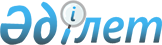 Об утверждении Положения коммунального государственного учреждения "Жанакорганский районный отдел архитектуры и градостроительства"
					
			Утративший силу
			
			
		
					Постановление Жанакорганского районного акимата Кызылординской области от 14 мая 2015 года № 88. Зарегистрировано Департаментом юстиции Кызылординской области 10 июня 2015 года № 5013. Утратило силу постановлением Жанакорганского районного акимата Кызылординской области от 05 мая 2016 года № 387      Сноска. Утратило силу постановлением Жанакорганского районного акимата Кызылординской области от 05.05.2016 № 387 (вводится в действие со дня подписания).

      В соответствии с Законом Республики Казахстан от 23 января 2001 года "О местном государственном управлении и самоуправлении в Республике Казахстан" и подпунктом 8) статьи 18 Закона Республики Казахстан от 1 марта 2011 года "О государственном имуществе" акимат Жанакорганского района ПОСТАНОВЛЯЕТ:

      1. Утвердить прилагаемое Положение коммунального государственного учреждения "Жанакорганский районный отдел архитектуры и градостроительства".

      2. Контроль за исполнением настоящего постановления возложить на заместителя акима Жанакорганского района Идирисова С.

      3. Настоящее постановление вводится в действие по истечении десяти календарных дней после дня первого официального опубликования. 

 Положение коммунального государственного учреждения "Жанакорганский районный отдел архитектуры и градостроительства" 1. Общие положение.      1. Коммунальное государственное учреждение "Жанакорганский районный отдел архитектуры и градостроительства" является государственным органом Республики Казахстан, осуществляющим руководство в сфере архитектуры и градостроительства. 

      2. Учредителем коммунального государственного учреждения "Жанакорганский районный отдел архитектуры и градостроительства" является акимат Жанакорганского района.

      Права субъекта права коммунальной собственности в отношении коммунального государственного учреждения "Жанакорганский районный отдел архитектуры и градостроительства" осуществляет коммунальное государственное учреждение "Жанакорганский районный отдел финансов". 

      3. Коммунальное государственное учреждение "Жанакорганский районный отдел архитектуры и градостроительства" осуществляет свою деятельность в соответствии с Конституцией и законами Республики Казахстан, актами Президента и Правительства Республики Казахстан, иными нормативными правовыми актами, а также настоящим Положением.

      4. Коммунальное государственное учреждение "Жанакорганский районный отдел архитектуры и градостроительства" является юридическим лицом в организационно-правовой форме государственного учреждения, имеет печати и штампы со своим наименованием на государственном языке, бланки установленного образца, в соответствии с законодательством Республики Казахстан счета в органах казначейства.

      5. Коммунальное государственное учреждение "Жанакорганский районный отдел архитектуры и градостроительства" вступает в гражданско-правовые отношения от собственного имени.

      6. Коммунальное государственное учреждение "Жанакорганский районный отдел архитектуры и градостроительства" имеет право выступать стороной гражданско-правовых отношений от имени государства, если оно уполномочено на это в соответствии с законодательством.

      7. Коммунальное государственное учреждение "Жанакорганский районный отдел архитектуры и градостроительства" по вопросам своей компетенции в установленном законодательством порядке принимает решения, оформляемые приказами руководителя коммунального государственного учреждения "Жанакорганского районного отдела архитектуры и градостроительства" и другими актами, предусмотренными законодательством Республики Казахстан. 

      8. Структура и лимит штатной численности коммунального государственного учреждения "Жанакорганский районный отдел архитектуры и градостроительства" утверждаются в соответствии с действующим законодательством.

      9. Местонахождение юридического лица: индекс 120300, Республика Казахстан, Кызылординская область, Жанакорганский район, поселок Жанакорган, улица М. Кокенова, дом №37.

      10. Полное наименование государственного органа - коммунальное государственное учреждение "Жанакорганский районный отдел архитектуры и градостроительства". 

      11. График работы коммунального государственного учреждения "Жанакорганский районный отдел архитектуры и градостроительства": ежедневно, с понедельника по пятницу, с 09.00 до 19.00 часов (перерыв с 13.00 до 15.00 часов), кроме субботы и воскресенья, других выходных и праздничных дней, установленных законодательными актами.

      12. Настоящее Положение является учредительным документом коммунального государственного учреждения "Жанакорганский районный отдел архитектуры и градостроительства". 

      13. Финансирование деятельности коммунального государственного учреждения "Жанакорганский районный отдел архитектуры и градостроительства" осуществляется из бюджета района.

      14. Коммунальному государственному учреждению "Жанакорганский районный отдел архитектуры и градостроительства" запрещается вступать в договорные отношения с субъектами предпринимательства на предмет выполнения обязанностей, являющихся функциями коммунального государственного учреждения "Жанакорганский районный отдел архитектуры и градостроительства".

      Если коммунальному государственному учреждению "Жанакорганский районный отдел архитектуры и градостроительства" законодательными актами предоставлено право осуществлять приносящую доходы деятельность, то доходы, полученные от такой деятельности, направляются в доход государственного бюджета.

 2. Миссия, основные задачи, функции, права и обязанности государственного органа      15. Миссия коммунального государственного учреждения "Жанакорганский районный отдел архитектуры и градостроительства": 

      создание благоприятной среды обитания населения района путем комплексного развития сферы архитектуры и градостроительства.

      16. Задачи:

      1) осуществление государственной политики на территорий района в сферах архитектуры и градостроительства. 

      17. Функции:

      1) координация деятельности по реализации утвержденной в установленном законодательством порядке комплексной схемы градостроительного планирования территории района (проекта районной планировки), генеральных планов сельских населенных пунктов;

      2) предоставление в установленном порядке информации и (или) сведений для внесения в базу данных государственного градостроительного кадастра;

      3) информирование населения о планируемой застройке территории либо иных градостроительных изменениях;

      4) реализация решений о строительстве, инженерной подготовке территории, благоустройстве и озеленении, консервации строительства незавершенных объектов, проведении комплекса работ по постутилизации объектов районного значения;

      5) ведение мониторинга строящихся (намечаемых к строительству) объектов и комплексов в порядке, установленном Правительством Республики Казахстан;

      6) организация разработки схем градостроительного развития территории района, а также проектов генеральных планов поселка и иных сельских населенных пунктов;

      7) представление на утверждение акимата района и реализация градостроительных проектов, разрабатываемых для развития утвержденных генеральных планов (схем территориального развития) населенных пунктов;

      8) организация работ по приемке и регистрации в установленном законодательством порядке объектов (комплексов), вводимых в эксплуатацию; 

      9) организация сохранения жилищного фонда, коммуникаций, памятников истории и культуры районного значения контроля за их содержанием (использованием, эксплуатацией);

      10) представление предложений в акимат района по выбору, предоставлению, а в случаях, предусмотренных законодательными актами, и изъятию для государственных нужд земельных участков на подведомственной территории для застройки или иного градостроительного освоения;

      11) принятие решения о реконструкции посредством перепланировки помещений существующих зданий;

      12) осуществление иных функций, предусмотренных законами, актами Президента, Правительства Республики Казахстан, иными нормативными правовыми актами.

      18. Права и обязанности:

      1) запрашивать и получать в установленном законодательством порядке от государственных органов, организаций, их должностных лиц необходимую информацию и материалы;

      участвовать в пределах компетенции в разработке проектов правовых и нормативных правовых актов;

      осуществлять иные права, предусмотренные действующими законодательными актами.

      2) рассматривать обращения, направленные физическими и юридическими лицами, контролировать их исполнение, в случаях и порядке, установленном законодательством Республики Казахстан, предоставляеть на них ответы;

      организовывать прием физических лиц и представителей юридических лиц;

      принимать законные и обоснованные решения;

      обеспечивать контроль за исполнением принятых решений;

      реализовывать иные обязанности, предусмотренные действующим законодательством.

 3. Организация деятельности государственного органа      19. Руководство коммунальным государственным учреждением "Жанакорганский районный отдел архитектуры и градостроительства" осуществляется первым руководителем, который несет персональную ответственность за выполнение возложенных на коммунальное государственное учреждение "Жанакорганский районный отдел архитектуры и градостроительства" задач и осуществление им своих функций. 

      20. Первый руководитель коммунального государственного учреждения "Жанакорганский районный отдел архитектуры и градостроительства" назначается на должность и освобождается от должности акимом Жанакорганского района. 

      21. Полномочия первого руководителя коммунального государственного учреждения "Жанакорганский районный отдел архитектуры и градостроительства": 

      1) определяет обязанности и полномочия работников отдела;

      2) назначает на должность и освобождает от должности работников отдела;

      3) в установленном законодательством порядке поощряет и налагает дисциплинарные взыскания на работников отдела;

      4) представляет отдел в государственных органах и иных организациях в соответствии с действующим законодательстом;

      5) в пределах своей компетенции подписывает приказы; 

      6) принимает меры, направленные на противодействие коррупции в отделе и несет персональную ответственность за принятие антикоррупционных мер; 

      7) организует работу по реализации политики гендерного равенства;

      8) осуществляет иные полномочия в соответствии с законодательством.

      Исполнение полномочий первого руководителя коммунального государственного учреждения "Жанакорганский районный отдел архитектуры и градостроительства" в период его отсутствия осуществляется лицом, его замещающим в соответствии с действующим законодательством.

 4. Имущество государственного органа      22. Коммунальное государственное учреждение "Жанакорганский районный отдел архитектуры и градостроительства" может имет на праве оперативного управления обособленное имущество в случаях, предусмотренных законодательством.

      Имущество коммунального государственного учреждения "Жанакорганский районный отдел архитектуры и градостроительства" формируется за счет имущества, переданного ему собственником, а также имущества (включая денежные доходы), приобретенного в результате собственной деятельности и иных источников, не запрещенных законодательством Республики Казахстан.

      23. Имущество, закрепленное за коммунальным государственным учреждением "Жанакорганский районный отдел архитектуры и градостроительства" относится к коммунальной собственности района.

      24. Коммунальное государственное учреждение "Жанакорганский районный отдел архитектуры и градостроительства" не вправе самостоятельно отчуждать или иным способом распоряжаться закрепленным за ним имуществом и имуществом, приобретенным за счет средств, выданных ему по плану финансирования, если иное не установлено законодательством. 

 5. Реорганизация и упразднение государственного органа      25. Реорганизация и упразднение коммунального государственного учреждения "Жанакорганский районный отдел архитектуры и градостроительства" осуществляются в соответствии с законодательством Республики Казахстан.


					© 2012. РГП на ПХВ «Институт законодательства и правовой информации Республики Казахстан» Министерства юстиции Республики Казахстан
				
      Аким Жанакорганского района

Р. Рустемов
Утверждено постановлением
акимата Жанакорганского района
от "14" мая 2015 года № 88